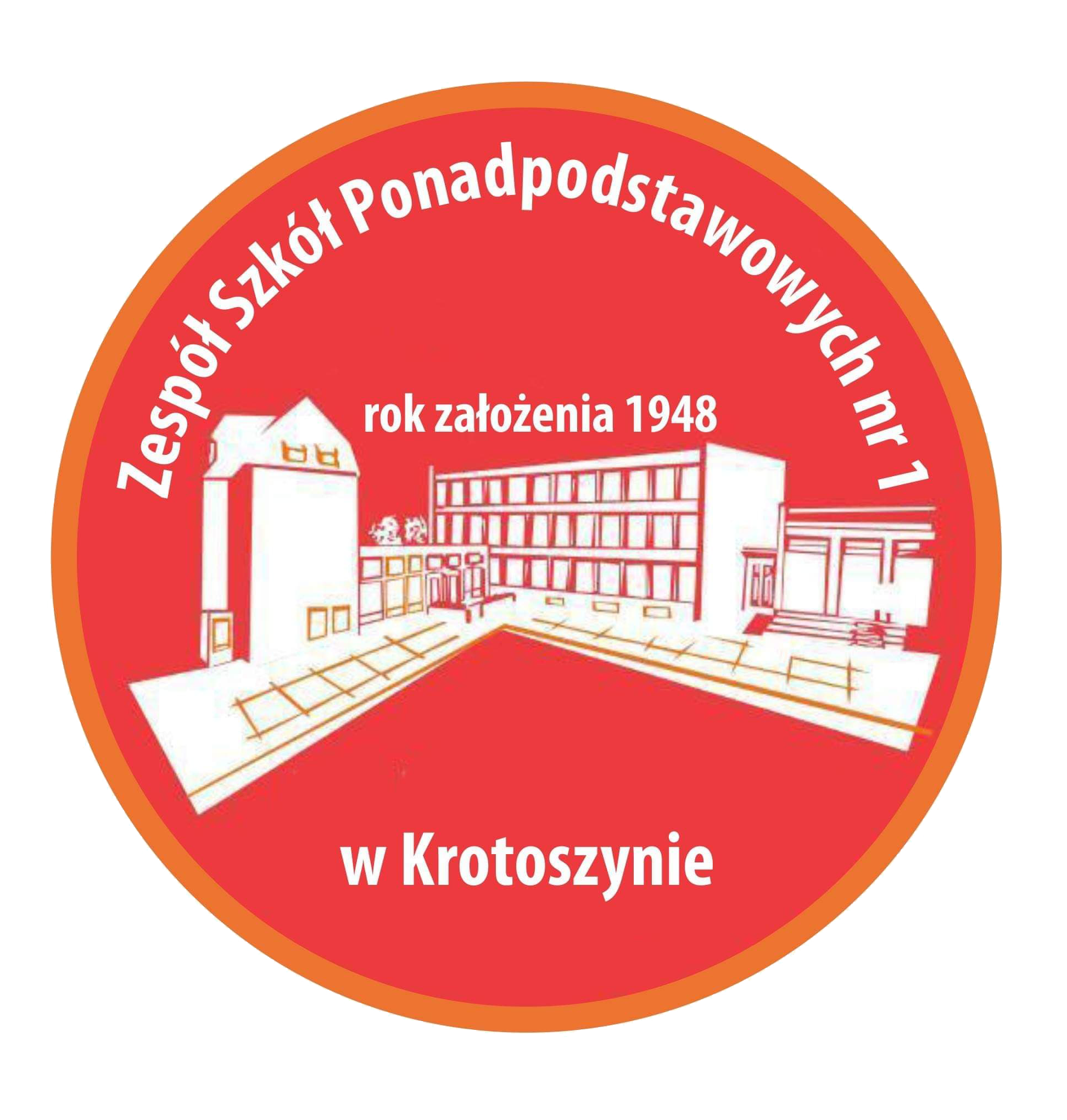 Zasady przyjmowania uczniów   Zespół Szkół Ponadpodstawowych nr 1 w KrotoszynieTechnikum nr 1 im. Jana i Jędrzeja Śniadeckich  w Krotoszynie Branżowa Szkoła I stopnia nr 4 w Krotoszynie na rok szkolny 2023/2024Opracowano na podstawie:Rozporządzenie Ministra Edukacji Narodowej z dnia 18 listopada 2022 r. w sprawie przeprowadzenia postepowania rekrutacyjnego oraz postępowania uzupełniającego do publicznych przedszkoli, szkół placówek i centrów (Dz.U. z 2022 poz. 2431).Zarządzenie Nr 110.1.3.2023 Wielkopolskiego Kuratora Oświaty z dnia 19 stycznia 2023 r. w sprawie określenia terminów przeprowadzenia postepowania rekrutacyjnego i postepowania uzupełniającego,                  w tym terminów składania dokumentów do klas pierwszych publicznych szkól ponadpodstawowych, klas wstępnych, na semestr pierwszy klas pierwszych publicznych branżowych szkół II stopnia, publicznych szkół Policealnych, publicznych liceów ogólnokształcących dla dorosłych oraz do publicznych szkół podstawowych dla dorosłych na rok szkolny 2023/2024.Statutu Zespołu Szkół Ponadpodstawowych nr 1 w Krotoszynie.Statutu Branżowej Szkoły I stopnia nr 4 w Krotoszynie.§ 1.Zespół Szkół Ponadpodstawowych nr 1 w Krotoszynie prowadzi nabór do Technikum nr 1 im. Jana                                   i Jędrzeja Śniadeckich w Krotoszynie i Branżowej Szkoły I stopnia nr 4 w Krotoszynie z wykorzystaniem systemu elektronicznego Nabór Optivum firmy VULCAN. Rekrutację przeprowadza Szkolna Komisja Rekrutacyjno - Kwalifikacyjna powołana przez Dyrektora Szkoły dla Technikum nr 1 im. Jana i Jędrzeja Śniadeckich w Krotoszynie i Branżowej szkoły I stopnia nr 4                                                   w Krotoszynie.Zasady przyjmowania uczniów do Technikum nr 1 im. Jana i Jędrzeja Śniadeckich w Krotoszynie i Branżowej Szkoły I stopnia nr 4 w Krotoszynie określają kolejne paragrafy.§ 2.Każdy kandydat ma prawo wyboru trzech różnych szkół ponadpodstawowych, natomiast komplet dokumentów składa do szkoły pierwszego wyboru (dotyczy Powiatu Krotoszyńskiego).Kandydat do Technikum nr 1 im. Jana i Jędrzeja Śniadeckich w Krotoszynie może wybrać więcej niż jeden zawód, wskazując kolejno zawody, które go interesują.Kandydat do Branżowej Szkoły I stopnia nr 4 w Krotoszynie może wybrać więcej niż jeden zawód, wskazując kolejno zawody, które go interesują.Kandydat wybierając oddział, wybiera języki obce, które będą w nim nauczane.§ 3.Dla absolwentów szkoły podstawowej Zespół Szkół Ponadpodstawowych nr 1 w Krotoszynie w roku szkolnym 2023/2024 prowadzi nabór do następujących oddziałów Technikum nr 1 im. Jana i Jędrzeja Śniadeckich w Krotoszynie z przedmiotami punktowanymi oraz językami obcymi:*dawny fototechnik      2. Dla absolwentów szkoły podstawowej Zespół Szkół Ponadpodstawowych nr 1 w Krotoszynie w roku           szkolnym 2023/2024 prowadzi nabór do następujących oddziałów  Branżowej Szkoły I stopnia nr 4                                        w Krotoszynie przedmiotami punktowanymi oraz językami obcymi:§ 4.Podstawą objęcia kandydatów postępowaniem rekrutacyjnym do klas pierwszych Technikum nr 1                       im. Jana i Jędrzeja Śniadeckich w Krotoszynie oraz Branżowej Szkoły I stopnia nr 4 w Krotoszynie jest złożenie w sekretariacie Szkoły określonych dokumentów  w następujących terminach:§ 5.1. Sposób przeliczania punktów w postępowaniu rekrutacyjnym reguluje rozporządzenie  MEN w sprawie przeprowadzania postępowania rekrutacyjnego z dnia 18 listopada 2022 r. poz. 2431. 
Kandydat może zdobyć maksymalnie 200 punktów.1 za oceny wyrażone stopniu: celującym – przyznaje się po 18 pkt, bardzo dobrym – przyznaje się po 17 pkt, dobrym – przyznaje się po 14 pkt, dostatecznym – przyznaje się po 8 pkt, dopuszczającym – przyznaje się po 2 pkt.
2. Za świadectwo ukończenia szkoły podstawowej z wyróżnieniem, przyznaje się 7 punktów.3. Na świadectwach ukończenia szkoły, w części dotyczącej szczególnych osiągnięć ucznia, odnotowuje się:1) uzyskane wysokie miejsca nagrodzone lub uhonorowane zwycięskim tytułem w zawodach wiedzy, artystycznych  i sportowych, organizowanych przez kuratora oświaty albo organizowane co najmniej na szczeblu powiatowym przez inne podmioty działające na terenie szkół,2) osiągnięcia w aktywności społecznej, w tym na rzecz środowiska szkolnego, w szczególności w formie wolontariatu,3) realizację lub ukończenie programu nauczania ustalonego przez zagraniczną instytucję edukacyjną, o którym mowa w art. 21 ust. 3 ustawy z dnia 14 grudnia 2016 r. – Prawo oświatowe, wraz z nazwą tego programu, jeżeli uczeń uczęszczał do oddziału międzynarodowego, w którym program ten był realizowany.7.  Niezależnie od wyżej określonych zasad, w pierwszej kolejności do wybranej szkoły ponadpodstawowej przyjmowani są: laureaci lub finaliści ogólnopolskiej olimpiady przedmiotowej,laureaci lub finaliści olimpiad dla gimnazjalistów,laureaci konkursów przedmiotowych organizowanych przez Wielkopolskiego Kuratora Oświaty oraz innych kuratorów oświaty.Warunkiem przyjęcia jest złożenie oryginałów lub poświadczonych kopii dokumentów potwierdzających zdobycie tytułu laureata lub finalisty.Olimpiady oraz konkursy wymienione w pkt. 7 powinny być ustalone zgodnie z Wykazem Wielkopolskiego Kuratora Oświaty. Punkty za poszczególne konkursy i olimpiady są przyznawane zgodnie z § 6. Rozporządzenia MEiN z dnia 18 listopada 2022 r. w sprawie przeprowadzania postępowania rekrutacyjnego oraz podstępowania uzupełniającego do publicznych przedszkoli, szkół i placówek (Dz. U. poz. 2431).9. Dla absolwentów szkoły podstawowej zwolnionych z egzaminu ósmoklasisty przez Dyrektora Okręgowej Komisji Egzaminacyjnej przy przyjęciu do szkół ponadpodstawowych dla młodzieży bierze się pod uwagę tylko liczbę punktów otrzymanych za oceny na świadectwie, o których mowa w ust. 3 i szczególne osiągnięcia ucznia wymienione                                            w ust. 6. Uzyskaną w ten sposób liczbę punktów należy pomnożyć przez 2.10. Do szkoły zostaną przyjęci kandydaci, którzy uzyskają największą ilość punktów aż do wyczerpania miejsc. § 6.W przypadku równorzędnych wyników uzyskanych w pierwszym etapie postępowania rekrutacyjnego,                                           w drugim etapie postępowania rekrutacyjnego przyjmuje się kandydatów z problemami zdrowotnymi, ograniczającymi możliwości wyboru kierunku kształcenia ze względu na stan zdrowia, potwierdzonymi opinią publicznej poradni psychologiczno - pedagogicznej, w tym publicznej poradni specjalistycznej.§ 7.W przypadku równorzędnych wyników uzyskanych w drugim etapie postępowania rekrutacyjnego lub jeżeli, po zakończeniu tego etapu dana szkoła nadal dysponuje wolnymi miejscami, w trzecim etapie postępowania rekrutacyjnego brane są pod uwagę poniższe kryteria: wielodzietność rodziny kandydata,niepełnosprawność kandydata,niepełnosprawność jednego z rodziców kandydata,niepełnosprawność obojga rodziców kandydata,niepełnosprawność rodzeństwa kandydata,samotne wychowywanie kandydata w rodzinie,objęcie kandydata pieczą zastępczą.Podpunkty od 1) do 7) brane są pod uwagę w postępowaniu rekrutacyjnym po złożeniu przez rodzica lub prawnego opiekuna oświadczenia.Kryteria, o których mowa w ust. 1, mają jednakową wartość.Symbol oddziałuZawódPrzedmiot nauczany w zakresie rozszerzonymPrzedmioty punktowaneJęzyk obcy1 TBtechnik budownictwamatematykajęzyk polski, matematyka, fizyka, informatyka angielski 
niemiecki1 TLtechnik logistykgeografiajęzyk polski, matematyka, geografia, informatykaangielski 
niemiecki1 TFtechnik fotografii i multimediów *            język polskijęzyk polski, matematyka, chemia, informatykaangielski 
niemiecki1 TAtechnik analitykchemiajęzyk polski, matematyka, biologia, chemia, angielski 
niemiecki1 TWtechnik weterynariichemia język polski, matematyka, biologia, chemia, angielski 
niemiecki1TPMTechnik przemysłu modyjęzyk angielskijęzyk polski, matematyka, biologia, informatyka         angielskiniemieckiSymbol oddziałuZawódPrzedmioty punktowaneJęzyk obcy1  Mmurarz-tynkarzjęzyk polski, matematyka, fizyka, geografia
niemiecki1  Lmagazynier-logistykjęzyk polski, matematyka, geografia, informatykaniemiecki
                   Kandydat do szkołyTermin                           w postępowaniu rekrutacyjnymTermin                             w postępowaniu uzupełniającym  1.Rejestracja kandydatów w systemie VULCAN – www.powiatkrotoszynski.edu.com.pl, wprowadzenie ich danych. Wybór preferencji przez kandydatów, składanie podań przez kandydatów w szkołach pierwszego wyboru. Złożenie wniosku, w tym zmiana wniosku o przyjęcie do szkoły ( podpisanego przez co najmniej jednego rodzica/prawnego opiekuna)Należy dostarczyć do szkoły:wydrukowane podanie podpisane przez rodziców lub prawnych opiekunów,kserokopię aktu urodzenia,3 podpisane fotografie,Oświadczenie pracodawcy o przyjęciu kandydata na praktyczną naukę zawodu (dotyczy tylko Branżowej Szkoły I stopnia nr 4),dokumenty potwierdzające spełnianie warunków lub kryteriów branych pod uwagę w postępowaniu rekrutacyjnym, jeśli dotyczą:- oświadczenie o wielodzietności rodziny kandydata,- orzeczenie o potrzebie kształcenia specjalnego wydane ze względu na niepełnosprawność, orzeczenie o niepełnosprawności lub o stopniu niepełnosprawności lub orzeczenie równoważne w rozumieniu przepisów o rehabilitacji zawodowej i społecznej oraz zatrudnianiu osób niepełnosprawnych,- prawomocny wyrok sądu rodzinnego orzekający rozwód lub separację lub akt zgonu oraz oświadczenie o samotnym wychowywaniu dziecka oraz niewychowywaniu żadnego dziecka wspólnie z jego rodzicem,- dokument poświadczający objęcie dziecka pieczą zastępczą, zgodnie z ustawą o wspieraniu rodziny i systemie pieczy zastępczej,-zaświadczenie o uzyskaniu tytułu laureata lub finalisty ogólnopolskich olimpiad przedmiotowych lub tytułu laureata konkursów przedmiotowych o zasięgu wojewódzkim lub ponadwojewódzkim,- opinię wydaną przez publiczną poradnię psychologiczno-pedagogiczną, w tym publiczną poradnię specjalistyczną, w sprawie pierwszeństwa              w przyjęciu ucznia z problemami zdrowotnymi do szkoły ponadgimnazjalnej.od 15 maja 2023 r.do 16 czerwca 2023 r.do godz. 15.00od 25 lipca 2023 r.do 28 lipca 2023 r.do godz. 15.00   2.Uzupełnienie wniosku o przyjęcie do szkoły ponadpodstawowej przez wprowadzenie  danych o ocenach końcoworocznych, wynikach egzaminu ósmoklasisty i innych osiągnięciach uwzględnianych w procesie naboru, oraz złożenie nowego wniosku, w tym zmiana przez kandydata wniosku o przyjęcie, z uwagi na zmianę szkól do których kandyduje. od 23 czerwca 2023 r.do 10 lipca 2023 r.do godz. 15.00nie dotyczy   3.Podanie do publicznej wiadomości przez komisję rekrutacyjną listy kandydatów zakwalifikowanych i kandydatów niezakwalifikowanych17 lipca 2023 r.godz. 12.003 sierpnia 2023 r.godz. 12.004.Wydanie przez szkołę prowadzącą kształcenie zawodowe skierowania na badanie lekarskie od 15 maja 2023 r.do 18 lipca 2023 r.od 25 lipca 2023 r.do 4 sierpnia 2023 r.5.Potwierdzenie woli podjęcia nauki poprzez dostarczenie oryginałów świadectwa ukończenia szkoły i zaświadczenia o wynikach egzaminu zewnętrznego o ile nie zostały one złożone w dniu uzupełnienia wniosku o przyjęcie do szkoły ponadpodstawowej oraz zaświadczenia lekarskiego zawierającego orzeczenie o braku przeciwwskazań zdrowotnych do podjęcia praktycznej nauki zawodu  nauki w zawodzie.od 17 lipca 2023  r.do 21 lipca 2023 r.do godz. 15.00od 03 sierpnia 2023 r.do 10 sierpnia 2023 r.do godz. 15.006. Publikacja list kandydatów przyjętych i nieprzyjętych.24 lipca 2023 r.do godz. 12.0011 sierpnia 2023 r.do godz. 12.00   7.Wystąpienie do komisji rekrutacyjnej o sporządzenie uzasadnienia odmowy przyjęciado 27 lipca 2023 r.do 14 sierpnia 2023 r.8.Sporządzenie przez komisję rekrutacyjną uzasadnienia odmowy przyjęciado 3 dni od dnia wystąpienia                                 o sporządzenie uzasadnienia odmowy przyjęciado 3 dni od dnia wystąpienia                                 o sporządzenie uzasadnienia odmowy przyjęcia9.Wniesienie do dyrektora szkoły odwołania od rozstrzygnięcia komisji rekrutacyjnej.do 3 dni od dnia otrzymania uzasadnienia odmowy przyjęciado 3 dni od dnia otrzymania uzasadnienia odmowy przyjęcia10.Dyrektor Szkoły rozpatruje odwołanie od rozstrzygnięcia komisji rekrutacyjnej.do 3 dni od dnia złożenia odwołania do dyrektora szkołydo 3 dni od dnia złożenia odwołania do dyrektora szkołyKryteriaMaksymalna liczba punktów1Punkty za świadectwo:100 pktocena z języka polskiego (za ocenę celującą)18 pktocena z matematyki (za ocenę celującą)18 pktocena z I przedmiotu (za ocenę celującą)18 pktocena z II przedmiotu (za ocenę celującą)18 pktszczególne osiągnięcia18 pktświadectwo ukończenia szkoły z wyróżnieniem7 pktaktywność społeczna3 pktPunkty za egzamin ósmoklasisty100 pktwynik z języka polskiego100% x 0,35 = 35 pktwynik z matematyki100% x 0,35 = 35 pktwynik z języka obcego nowożytnego100% x 0,3   = 30 pkt